Faculty Chairs & Directors CouncilMarch 4, 2022    8:00 a.m. – 9:30 a.m.	Conference Centerhttps://committees.kccd.edu/bc/committee/fcdcVPI Update – Rice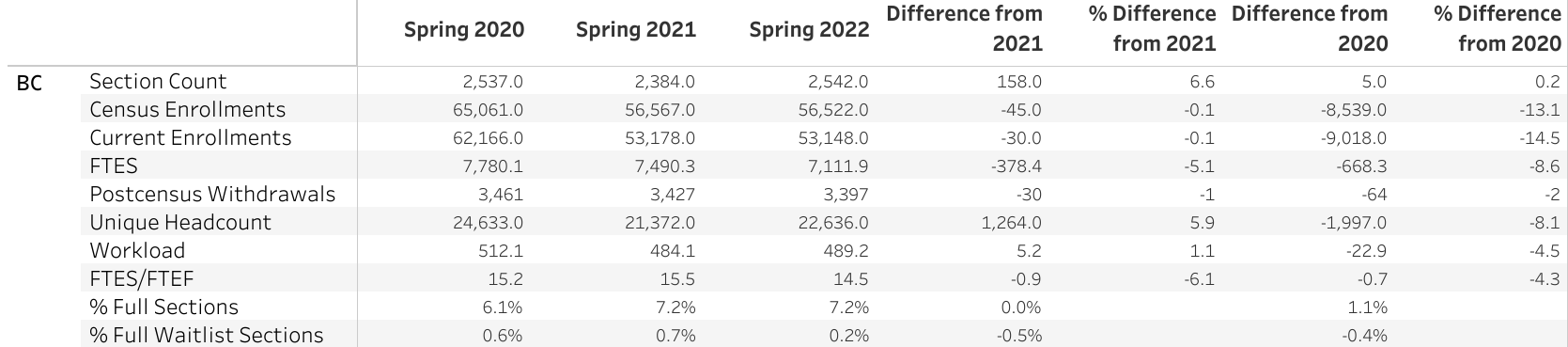 College Council Report – Stratton & Baltis Early College Updates – Campbell GP Pillar #3 Staying on the Path – Acosta & Farley Bading Skills – Rivers & MoseleyRegional Collaboration – Cordova ACCJC Mid-term Report – Stratton & MillerAssessment Committee ILO#2 – Bradham & Waller Covid-19 Response Team – Collom & Damania 